7 chýb vo výchove, ktoré bránia deťom v úspechu: Robíme ich takmer všetci!03.11.16 Preženu.sk Rodina a detiZdroj: Profimedia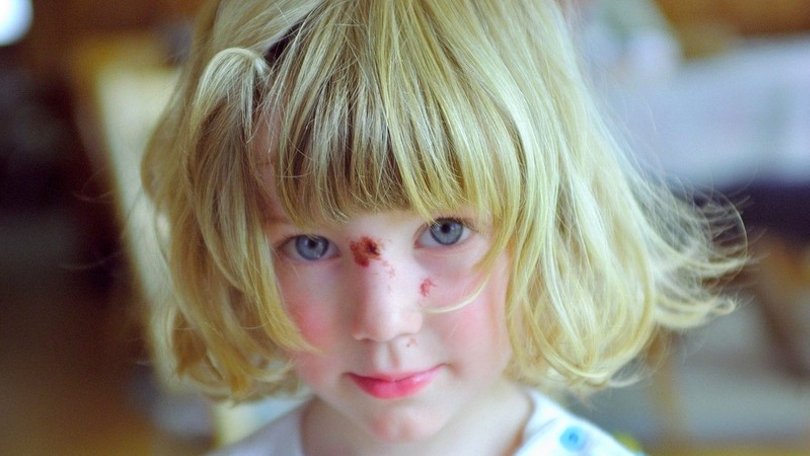 Ktorý rodič by nechcel mať šikovné a úspešné dieťa? Paradoxne, sú to práve rodičia, ktorí zlými výchovnými metódami brzdia rozvoj a sebavedomie detí, hoci si to ani neuvedomujú.Expert a autor najpredávanejších kníh o psychológii a výchove Dr. Tim Elmore zostavil na základe dlhoročných výskumov zoznam rodičovských chýb, ktoré namiesto úspechu dodávajú deťom neistotu, znižujú sebavedomie a obmedzujú ich úspech. Ktoré to sú a ako sa im vyhýbať?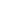 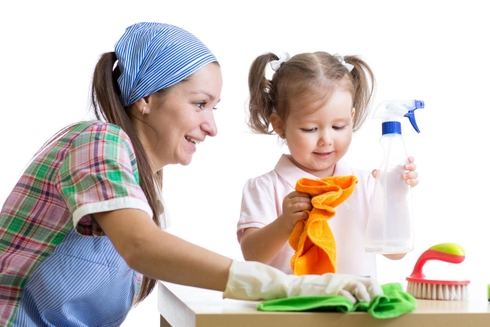 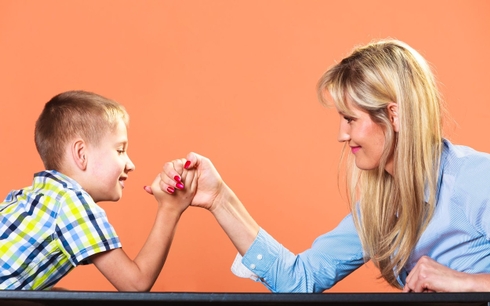 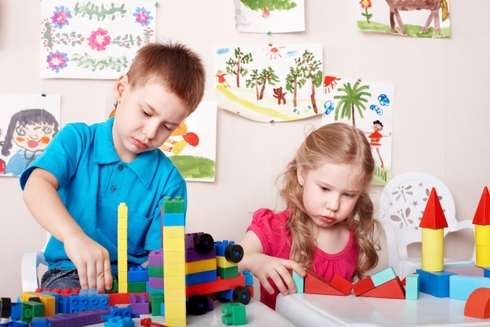 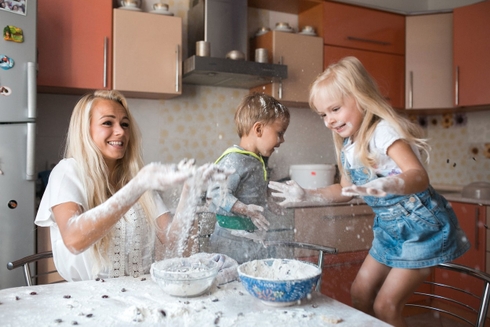 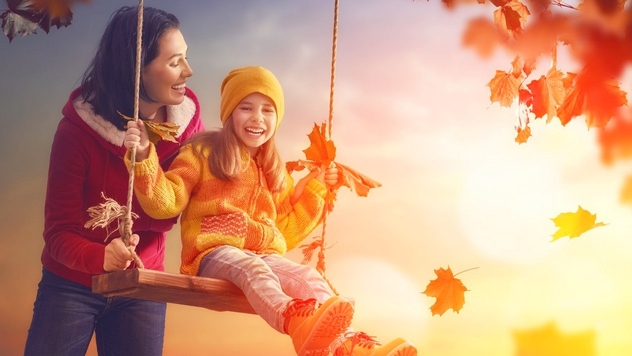 